Instrukce k Dotazníkovému šetření Rezidetů dotčeného území  
socioekonomická Studie DUkovany Dotazníkové šetření probíhá v rámci zpracování Socioekonomické studie Dukovany, jejímž účelem je zmapovat dopady plánované dostavby Jaderné elektrárny Dukovany (EDU). Zpracovatelem studie je společnost KPMG Česká republika, s.r.o. Zadavateli studie jsou Ministerstvo pro místní rozvoj ČR, Kraj Vysočina a Jihomoravský kraj. Pro koho je dotazníkové šetření určeno?Dotazníkové šetření je určeno pro rezidenty (obyvatele) Vaší obce nebo obyvatele, kteří zde mají obvyklé místo pobytu. Jak dotazníkové šetření probíhá?Sběr dat probíhá na základě dotazníku ELEKTRONICKOU nebo doplňkovou PAPÍROVOU formou.Jak probíhá elektronický sběr dat? 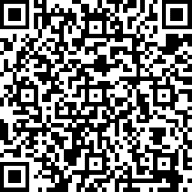 Pro elektronický sběr dat byl vytvořen následující odkaz: https://www.surveymonkey.com/r/dukovany_rezidentinebo QR kódElektronický odkaz nebo QR kód můžete distribuovat prostřednictvím k tomu vhodných cest, které využíváte ve Vaší obci např. webové stránky, sociální sítě, mobilní rozhlas, rozesílka SMS. Využít také můžete připravený leták s QR kódem a odkazem, či zrealizovat vlastní propagaci. Jak probíhá doplňkový papírový sběr dat?Pro doplňkový papírový sběr dat byl vytvořen dotazník ve formátu PDF, který Vám zasíláme. Tento dotazník si prosím vytiskněte a nechte vyplnit cílovou skupinu. Dotazník je možné tisknout oboustranně na jeden list papíru. Vyplněné dotazníky následně zašlete naskenované emailem na adresu kristinaboudova@kpmg.cz nebo poštou na adresu KPMG Česká republika, Pobřežní 1a, Praha 8, 186 00, případně se na jejich sběru dohodněte přímo se společnosti KPMG ČR.  Do kdy dotazníkové šetření bude probíhat?Dotazníkové šetření bude probíhat do 14. července 2024. Po tomto datu bude výzkum ukončen.Jaké a kdy budou k dispozici výsledky?V případě dostatečné účasti obyvatel Vaší obce obdržíte výsledky šetření za Vaší konkrétní obec. Výsledky budou k dispozici ve 4. čtvrtletí 2024.Kdo nám poskytne doplňující informace? V případě nejasnosti se prosím obracejte na společnost KPMG Česká republika, s.r.o. na emailovou adresu kristinaboudova@kpmg.cz, případně na zástupce Kraje Vysočina a Jihomoravského kraje, od kterých Vám byly tyto informace doručeny.  